Calculus AB 								KeyLimits and Continuity A calculator may not be used.I.  Multiple ChoiceChoose the best answer for each of the following questions.Questions 1-3, are based on the function  shown in the graph and defined below: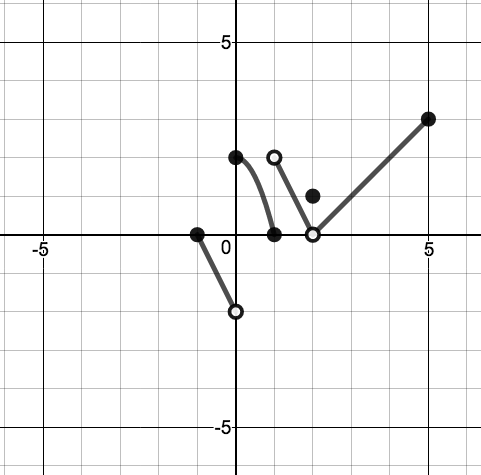 1.  The function is defined on [-1,5]          	A.  if  	   B.  if 	       C.  if 	            D.  for each  in [-1,5]The function is not continuous but since it passes the vertical line test is is defined for each value of  in the given domain.  (D)2.  The function  has a removable discontinuity at	A.  	    B.               C.                D.  none of theseA  removable discontinuity occurs when there is a point discontinuity that can be “filled” so the removeable discontinuity is at .  (C)3.  The function is continuous over which of the following intervals?	A.         B.      C.       D.  The function is continuous only over the closed interval [0,1] for all other options given have an endpoint that should not be included. (B)Find the limit. A.       		B.      		C.     			D.  infiniteEvaluate the degree of the numerator and denominator, take lead coefficients of each since the degrees are the same.:     (A) Evaluate the limit , if it exists:           A.             	B.               	C. 0			D.  .           Rationalize the numerator, cancel out the denominator    (D)Consider the following graphs of  and  given below.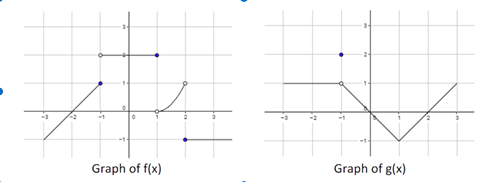 Find: A  -1 		B.      	 	C.  1	     	D.  Does not existThis question is commonly missed by students; in order to solve this properly one must consider the product of the limit as x is approaching 2 both on the left and on the right.   Since  And  the limit for the left and right are equal Therefor  (B)Find the limit.A.  	     		B.      	 	C.   	   	     D.            Use direct substitution:     (C)8.  Given the function:   ,  what value of k will make this piecewise function continuous?A.      	   B.      		C.    		D.  .    (A)9.  Let   which of the following statements is (are) true?A.  I only	B.  II only		C.  III only 		D.  I and IIOnly the 1st and 2nd statements are true.    Since   the function is not continuous at   (D)10.  is a continuous function on a closed interval , where  and  is in the closed interval , then which of the following statements must be true?	A. B.  C.  D.  The conditions given in the question are those required for the intermediate value theorem, therefor the third statement, which is the conclusion of that theorem, is the correct one.  (C)11.  Let   ,  which of the following statements is true?	A.      has a jump discontinuity at 	B.       has a removable discontinuity at 	C.      has a vertical asymptote at D.       and  , so there is a jump discontinuity. (A)12.  For which of the following  pairs of  functions for  and  is  infinite?	A.    ;  	B.    ;  	C.     ;    	D.  ;  In order for a rational function to have a infinite limit as  , the degree of the numerator must be larger then the degree of the denominator.  (D) II Free Response. 13.    The function  is defined by for  .         Let  be the function defined by Determine if  is a continuous function over the closed interval [-10,10].    Use the definition of continuity to explain your answer.14.   The function is defined as , the function  is defined      as ,  let ,  and let  be the function defined by            where  is a constant.     Find the limit of  approaches 1.  Show all work that leads to your answer.  Is  continuous over the closed interval of [-2,2]?  Explain.  b)  What value of  will make  continuous at  Justify your answer.Over the interval [-10,10] the only possible discontinuity is at  where the piecewise function changes.    and  .Since the left-sided limit and the right-sided limit are not equal,  is not continuous.    1: identifies possible point(s) of         discontinuity3  1: finds left and right sided limits    1: uses definition of continuity for          conclusion. Since  was factored out there is a hole in the  at that point.  Therefor the function is not continuous over the given closed interval of [-2,2].       1:    3   1: work that leads to answer       1:  Conclusion with reasonFrom part a above :,           1: uses limit from part a   2     1:  solves for k